แบบ P.3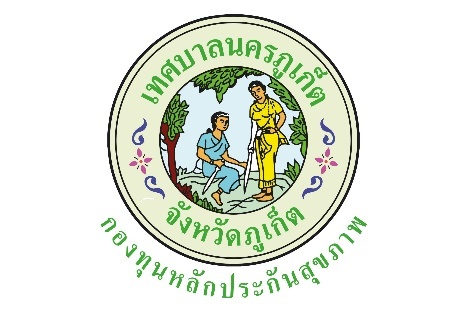 ปีงบประมาณ  2563แบบรายงานผลการดำเนินงาน/โครงการที่ได้รับงบประมาณสนับสนุนจากกองทุนหลักประกันสุขภาพเทศบาลนครภูเก็ตโครงการออกกำลังกายเพื่อสุขภาพ : รำกระบองชีวจิต (ลานมังกร) ปี 2563วดป. ที่อนุมัติ1 ต.ค. 25621.ตัวชี้วัด1. ร้อยละ 70 ของกลุ่มเป้าหมายเข้าร่วมกิจกรรมรำกระบองชีวจิต   2. ร้อยละ 80 ของกลุ่มเป้าหมายมีระดับความสุขเพิ่มขึ้น (กรมสุขภาพจิต)   3. ร้อยละ 80 ของผู้เข้าร่วมกิจกรรมมีดัชนีมวลกายหรือรอบเอวลดลงหรือคงที่2.กลุ่มเป้าหมาย8. กลุ่มประชาชนทั่วไปที่มีภาวะเสี่ยง3.ระยะเวลา1 ต.ค. 2562 - 30 ก.ย. 25634.ผลการดำเนินการโครงการออกกำลังกายรำกระบองชีวจิต เป็นโครงการต่อเนื่อง มีสมาชิก จำนวน 20 คน เป็นผู้สูงวัย 18 คน คิดเป็นร้อยละ 90 มีผู้อายุต่ำกว่า 60 ปี จำนวน 2 คน คิดเป็นร้อยละ 10 การดำเนินงานที่ผ่านมาทุกคนมีสุขภาพแข็งแรง มีความอ่อนตัว และกำลังขาที่แข็งแรง สามารถยืนออกกำลังกายได้วันละ 1.3 ชม. และทางชมรมได้เพิ่มการเต้นไลน์แด้นซ์อีกครึ่งชั่วโมง ผู่เล่นมีดรรชนีมวลกายลดลงร้อยละ 55 คงที่ร้อยละ 45 ผู้เล่นมีระดับความสุขเพิ่มขึ้นร้อยละ 90 และคงที่ร้อยละ 10 กลุ่มเป้าหมายที่เข้าร่วมกิจกรรมเฉลี่ยวันละ 15 คน คิดเป็นร้อยละ 75 เป็นไปตามเป้าหมายที่ตั้งไว้5.ผลสัมฤทธิ์ตามวัตถุประสงค์/ตัวชี้วัด☑ บรรลุตามวัตถุประสงค์/ตัวชี้วัดของโครงการ ☒ ไม่บรรลุตามวัตถุประสงค์/ตัวชี้วัดของโครงการ6.การเบิกจ่ายงบประมาณ7.ปัญหา/อุปสรรคในการดำเนินการไม่มีมีปัญหา/อุปสรรค(ระบุ).....................................................................................................................................................................................................................................................................................................................................................................................................................................................................................................แนงทางการแก้ไข(ระบุ)..................................................................................................................................................................................................................................................................................................................................................................................................................................................................................................ลงชื่อ	ผู้รายงาน(.........................................)ตำแหน่ง..............................................................วันที่/เดือน/พ.ศ.................................................งบประมาณที่ได้รับอนุมัติ33,500บาทงบประมาณเบิกจ่ายจริง26,470บาทคิดเป็นร้อยละ79.01งบประมาณเหลือส่งคืนกองทุนฯ7,030บาทคิดเป็นร้อยละ20.98